PPetroleum Products Pricing Act 1983Formerly “Prevention of Excessive Prices Act 1983”Portfolio:Minister for CommerceAgency:Department of Energy, Mines, Industry Regulation and SafetyPrevention of Excessive Prices Act 19831983/00125 Mar 198325 Mar 1983 (see s. 2 and Gazette 25 Mar 1983 p. 1059)Acts Amendment (Prevention of Excessive Prices) Act (No. 2) 1983 Pt. III1983/07222 Dec 198330 Dec 1983 (see s. 2(b))Acts Amendment (Consumer Affairs) Act 1985 Pt. VI1985/0018 Mar 19858 Mar 1985 (see s. 2(3))Acts Amendment (Financial Administration and Audit) Act 1985 s. 31985/0984 Dec 19851 Jul 1986 (see s. 2 and Gazette 30 Jun 1986 p. 2255)Acts Amendment (Public Sector Management) Act 1994 s. 3(2)1994/03229 Jun 19941 Oct 1994 (see s. 2 and Gazette 30 Sep 1994 p. 4948)Industrial Relations Legislation Amendment and Repeal Act 1995 s. 69(2)1995/07916 Jan 199616 Jan 1996 (see s. 3(1))Local Government (Consequential Amendments) Act 1996 s. 41996/01428 Jun 19961 Jul 1996 (see s. 2)Statutes (Repeals and Minor Amendments) Act 1997 s. 39(10) & 931997/05715 Dec 199715 Dec 1997 (see s. 2(1))Petroleum Products Pricing Amendment Act 20002000/0734 Dec 20001 Jan 2001Petroleum Legislation Amendment Act 2001 Pt. 32001/01113 Jul 2001s. 20: 24 Aug 2001 (see s. 2(2) and Gazette 23 Aug 2001 p. 4377); Pt. 3 other than s. 20: 1 Jan 2002 (see s. 2 and Gazette 31 Dec 2001 p. 6761)Reprinted as at 11 Jan 2002 (correction in Gazette 20 Sep 2002 p. 4693)Reprinted as at 11 Jan 2002 (correction in Gazette 20 Sep 2002 p. 4693)Reprinted as at 11 Jan 2002 (correction in Gazette 20 Sep 2002 p. 4693)Reprinted as at 11 Jan 2002 (correction in Gazette 20 Sep 2002 p. 4693)Courts Legislation Amendment and Repeal Act 2004 s. 1412004/05923 Nov 20041 May 2005 (see s. 2 and Gazette 31 Dec 2004 p. 7128)Criminal Procedure and Appeals (Consequential and Other Provisions) Act 2004 s. 80 & 822004/08416 Dec 20042 May 2005 (see s. 2 and Gazette 31 Dec 2004 p. 7129 (correction in Gazette 7 Jan 2005 p. 53))Oaths, Affidavits and Statutory Declarations (Consequential Provisions) Act 2005 s. 632005/0242 Dec 20051 Jan 2006 (see s. 2(1) and Gazette 23 Dec 2005 p. 6244)Machinery of Government (Miscellaneous Amendments) Act 2006 Pt. 4 Div. 172006/02826 Jun 20061 Jul 2006 (see s. 2 and Gazette 27 Jun 2006 p. 2347)Reprint 2 as at 13 Oct 2006 Reprint 2 as at 13 Oct 2006 Reprint 2 as at 13 Oct 2006 Reprint 2 as at 13 Oct 2006 Financial Legislation Amendment and Repeal Act 2006 Sch. 1 cl. 1262006/07721 Dec 20061 Feb 2007 (see s. 2(1) and Gazette 19 Jan 2007 p. 137)Acts Amendment (Bankruptcy) Act 2009 s. 662009/01816 Sep 200917 Sep 2009 (see s. 2(b))Road Traffic Legislation Amendment Act 2012 Pt. 4 Div. 402012/00821 May 201227 Apr 2015 (see s. 2(d) and Gazette 17 Apr 2015 p. 1371)Consumer Protection Legislation Amendment Act 2014 Pt. 92014/0239 Oct 201419 Nov 2014 (see s. 2(b) and Gazette 18 Nov 2014 p. 4315)Petroleum Products Pricing Amendment Act 20202020/00424 Mar 2020s. 1 & 2: 24 Mar 2020 (see s. 2(a));Act other than s. 1 & 2: 25 Mar 2020 (see s. 2(b))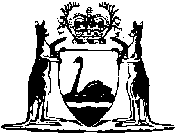 